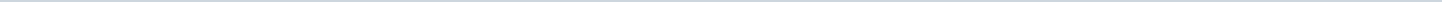 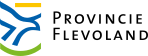 Provincie FlevolandAangemaakt op:Provincie Flevoland29-03-2024 07:33Moties5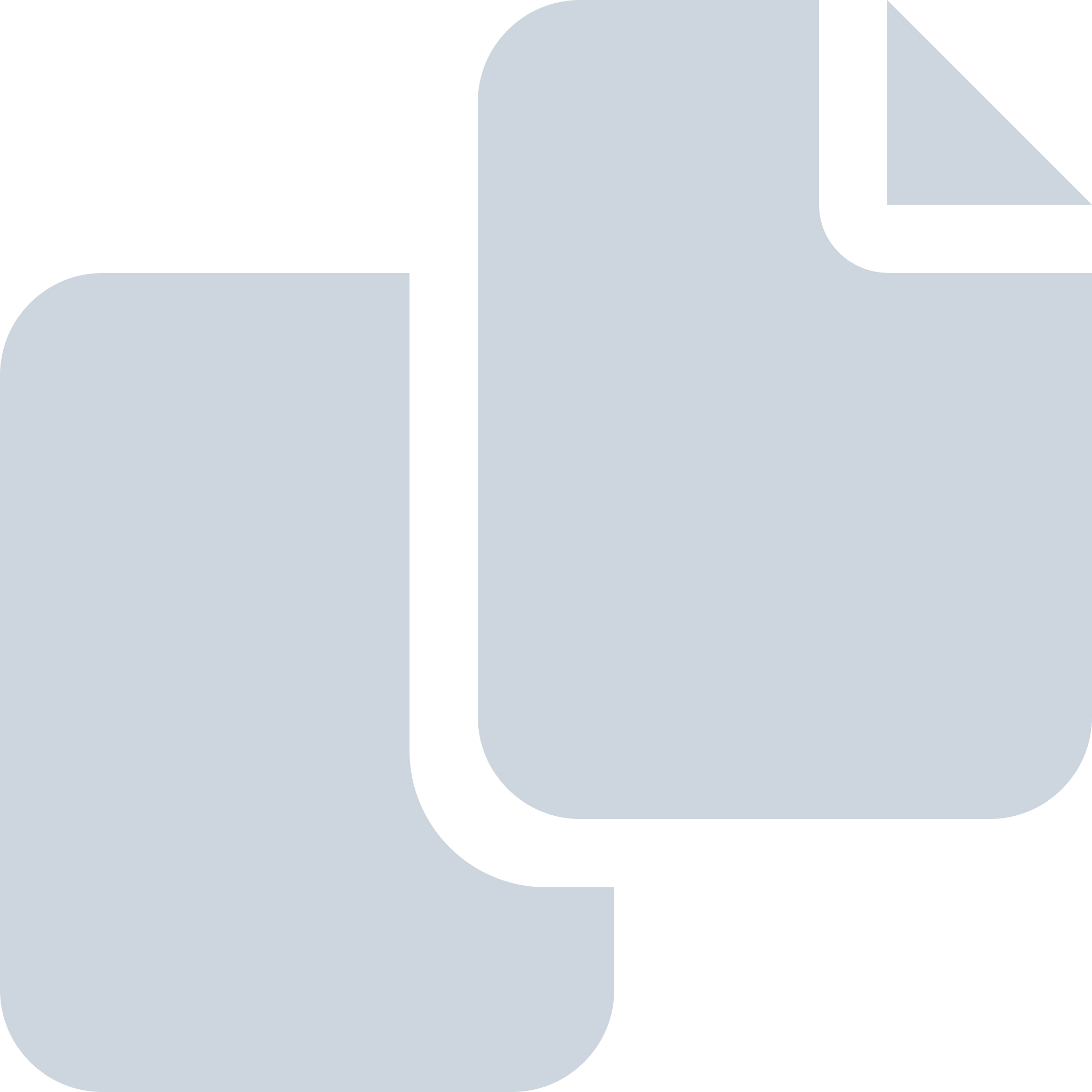 Periode: februari 2019#Naam van documentPub. datumInfo1.Motie 5 - Verworpen - PvdD  PVV - Opzeggen vertrouwen gedeputeerde Hofstra27-02-2019PDF,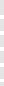 888,35 KB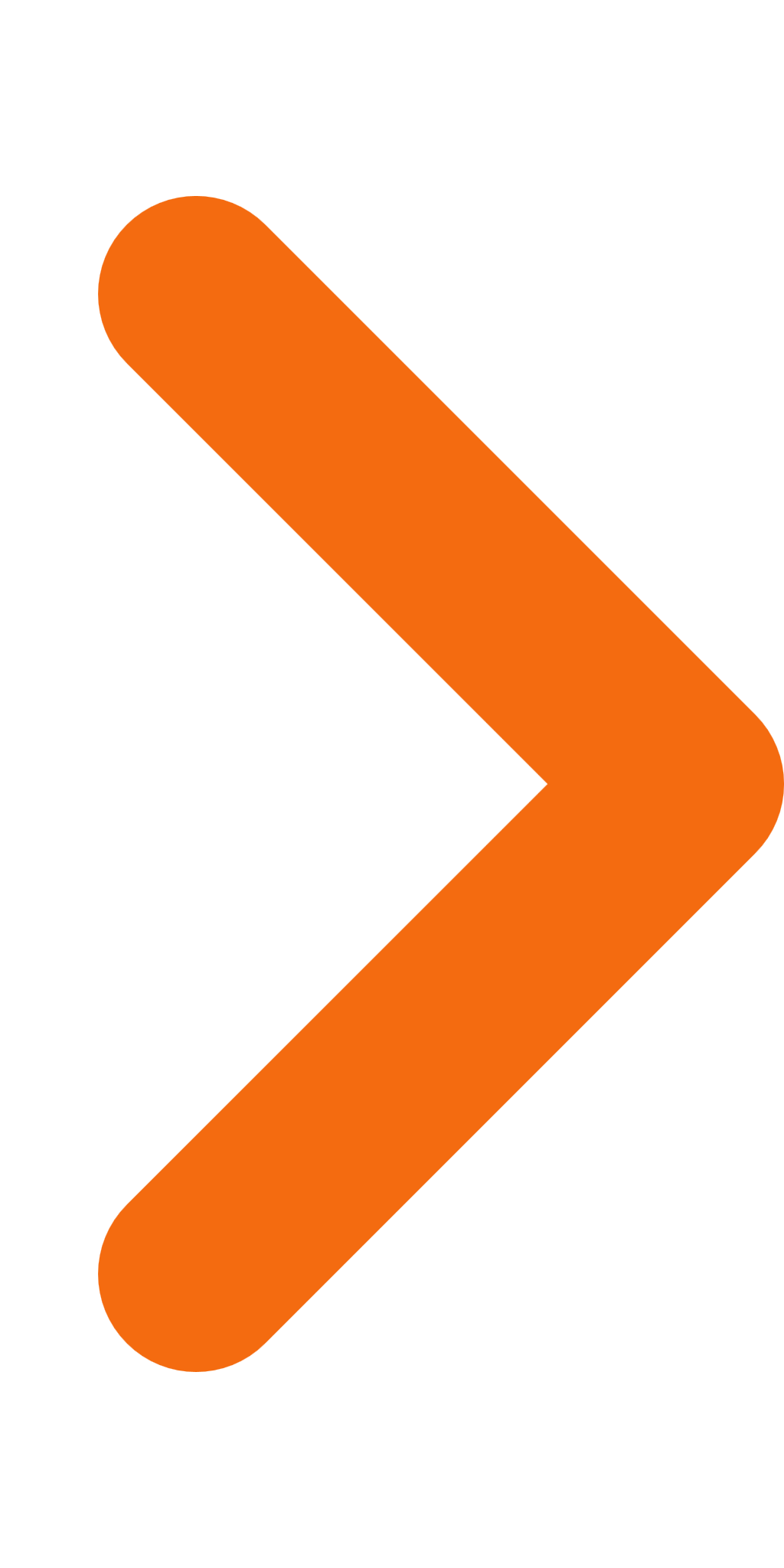 2.Motie 4 - Aangenomen - SGP  ChristenUnie  CDA - Zorg omtrent bereikbaarheid spoedeisende hulp en acute verloskunde27-02-2019PDF,992,24 KB3.Motie 3 - Aangenomen  - VVD - Routeborden A6 Gooiseweg27-02-2019PDF,930,06 KB4.Motie 2 - Aangenomen - PVV  VVD  SP  SGP  CDA - Visie Duurzaam Goederenvervoer Flevoland27-02-2019PDF,827,97 KB5.Motie 1 - Verworpen  - PVV - Vreemd bijvoeren Heckrunderen27-02-2019PDF,853,03 KB